Художественно-эстетическое развитие (лепка, рисование, аппликация)  РИСУЕМ ПО ТОЧКАМ ВАТНЫМИ ПАЛОЧКАМИ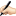 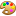 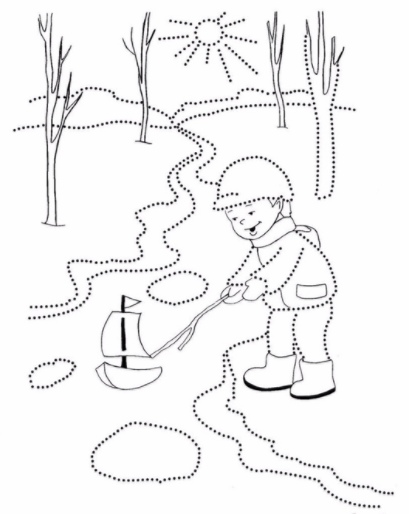 2. Аппликация с элементами пластилинографии на тему «Весенняя капель»: сосульки на крыше.Для этого нужно подготовить следующий материал:цветная бумага;клей-карандаш;ножницы;белый пластилин;простой карандаш.Из цветной бумаги вырезаем дом: большой прямоугольник и треугольник – это будет крыша.На прямоугольнике рисуем простым карандашом окошки, двери.На крыше рисуем черепицу: прорисовываем маленькие черточки полукругом.Берем белый пластилин, разделаем его на несколько маленьких шариков.Скатываем шарики пластилина в виде капли.Прилепляем получившиеся капельки на стык крыши и самого домика таким образом, чтобы получились свисающие «сосульки». 
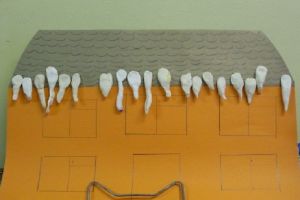 Познавательное развитие (развитие представлений об окружающей действительности).Презентация: Весенняя капель (признаки весны)Развитие математических представлений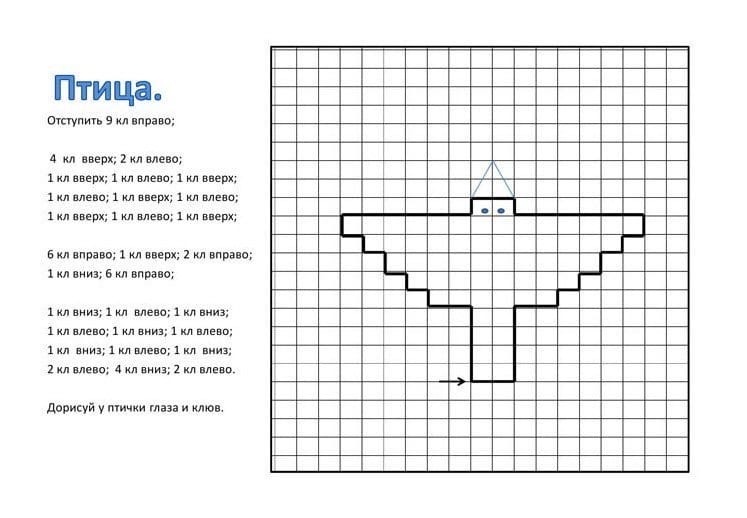 Речевое развитие. 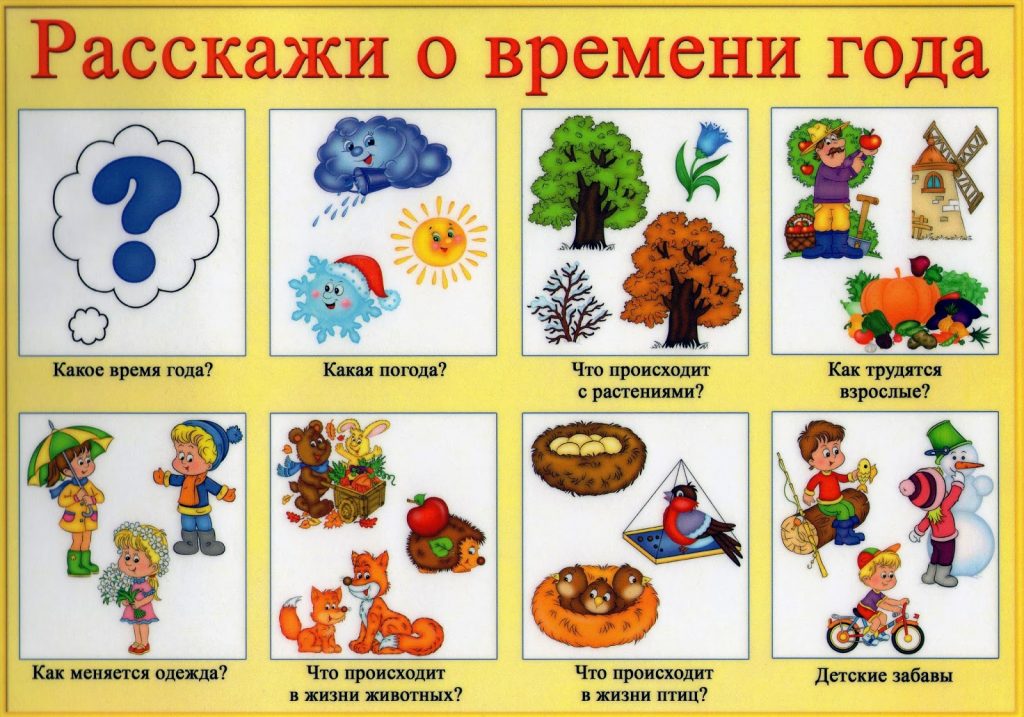 